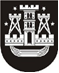 KLAIPĖDOS MIESTO SAVIVALDYBĖS TARYBASPRENDIMAS (N)DĖL SAVIVALDYBĖS BŪSTŲ IR NEĮRENGTOS PASTOGĖS DALIES PARDAVIMO 2018 m. vasario 21 d. Nr. T2-28KlaipėdaVadovaudamasi Lietuvos Respublikos vietos savivaldos įstatymo 16 straipsnio 2 dalies 26 punktu, Lietuvos Respublikos paramos būstui įsigyti ar išsinuomoti įstatymo 24 straipsnio 1 dalies 5 punktu, 2 dalies 1 ir 4 punktais ir 26 straipsnio 1 dalimi ir Klaipėdos miesto savivaldybės būsto ir pagalbinio ūkio paskirties pastatų pardavimo tvarkos aprašo, patvirtinto Klaipėdos miesto savivaldybės tarybos 2016 m. gruodžio 22 d. sprendimu Nr. T2-304 „Dėl Klaipėdos miesto savivaldybės būsto ir pagalbinio ūkio paskirties pastatų pardavimo tvarkos aprašo patvirtinimo“, 16.6 papunkčiu, Klaipėdos miesto savivaldybės taryba nusprendžia:Parduoti savivaldybei nuosavybės teise priklausančius būstus ir neįrengtos pastogės dalį:1. A. B., (duomenys neskelbtini), Klaipėda, 4450/7542 būsto dalių, 44,50 kv. metro ploto, bendras plotas – 75,42 kv. metro, unikalus Nr. (duomenys neskelbtini), namo statybos metai – 1958. Kaina – 22 978,00 Eur (dvidešimt du tūkstančiai devyni šimtai septyniasdešimt aštuoni eurai 00 ct), iš jų 78,00 Eur (septyniasdešimt aštuoni eurai 00 ct) – už būsto vertės nustatymą;2. I. K., (duomenys neskelbtini), Klaipėda, 87,69 kv. metro ploto būstas, unikalus Nr. (duomenys neskelbtini), namo statybos metai – 1986. Kaina – 3 619,10 Eur (trys tūkstančiai šeši šimtai devyniolika  eurų 10 ct), iš jų 200,00 Eur (du šimtai eurų 00 ct) – už būsto vertės nustatymą;3. A. A., (duomenys neskelbtini), Klaipėda, 2452/3164 neįrengtos pastogės dalių, 24,52 kv. metro ploto, bendras plotas – 31,64 kv. metro, plane žymima 6-1, unikalus Nr. (duomenys neskelbtini), namo statybos metai – 1940. Kaina – 4 730,00 Eur (keturi tūkstančiai septyni šimtai trisdešimt eurų 00 ct), iš jų 130,00 Eur (šimtas trisdešimt eurų 00 ct) – už turto vertės nustatymą.Šis sprendimas gali būti skundžiamas Lietuvos administracinių ginčų komisijos Klaipėdos apygardos skyriui arba Regionų apygardos administraciniam teismui, skundą (prašymą) paduodant bet kuriose šio teismo rūmuose, per vieną mėnesį nuo šio sprendimo įteikimo suinteresuotai šaliai dienos.Savivaldybės meras Vytautas Grubliauskas